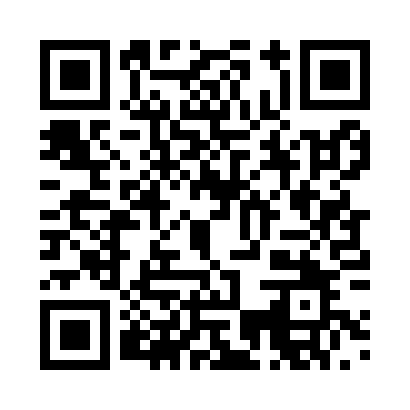 Prayer times for Am Gericht, GermanyWed 1 May 2024 - Fri 31 May 2024High Latitude Method: Angle Based RulePrayer Calculation Method: Muslim World LeagueAsar Calculation Method: ShafiPrayer times provided by https://www.salahtimes.comDateDayFajrSunriseDhuhrAsrMaghribIsha1Wed3:456:091:325:348:5611:092Thu3:426:071:325:358:5811:123Fri3:396:051:325:358:5911:154Sat3:356:031:325:369:0111:185Sun3:326:021:325:369:0211:216Mon3:286:001:315:379:0411:247Tue3:255:581:315:389:0511:278Wed3:215:571:315:389:0711:309Thu3:185:551:315:399:0811:3310Fri3:165:541:315:399:1011:3611Sat3:165:521:315:409:1111:3912Sun3:155:501:315:419:1311:3913Mon3:155:491:315:419:1411:4014Tue3:145:471:315:429:1611:4115Wed3:135:461:315:429:1711:4116Thu3:135:451:315:439:1911:4217Fri3:125:431:315:439:2011:4318Sat3:125:421:315:449:2111:4319Sun3:115:411:315:459:2311:4420Mon3:115:391:315:459:2411:4421Tue3:105:381:325:469:2511:4522Wed3:105:371:325:469:2711:4623Thu3:105:361:325:479:2811:4624Fri3:095:351:325:479:2911:4725Sat3:095:341:325:489:3111:4726Sun3:085:331:325:489:3211:4827Mon3:085:321:325:499:3311:4928Tue3:085:311:325:499:3411:4929Wed3:085:301:325:509:3511:5030Thu3:075:291:325:509:3611:5031Fri3:075:281:335:509:3711:51